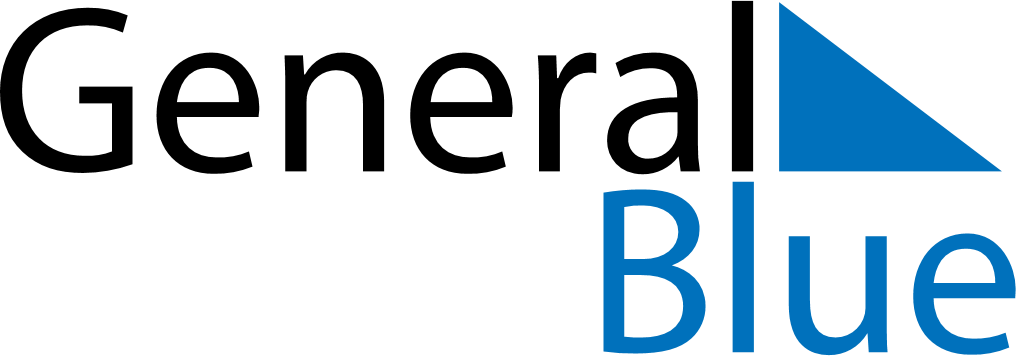 September 2018September 2018September 2018September 2018EcuadorEcuadorEcuadorMondayTuesdayWednesdayThursdayFridaySaturdaySaturdaySunday112345678891011121314151516Independence of Guayaquil17181920212222232425262728292930